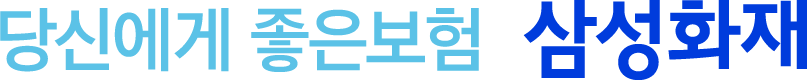 ※ 입사지원서 작성 시 주민등록번호는 기재하지 않도록 주의바랍니다.※ 파란색으로 표시된 항목은 필수작성 항목입니다.※ 고등학교부터 입력 必※ 직무와 관련성이 있는 자격, 수상 및 사회활동 경력에 대해 모두 적어 주십시오.□ 자신의 장점과 보완점을 적어주십시오.□ 삼성화재를 지원한 이유와 입사 후 포부에 대해 적어주십시오.□ 도전했던 경험이나, 협력했던 경험을 적어주십시오.* 지원서 상의 모든 기재사항이 사실과 다를 경우 채용이 취소될 수 있습니다.작성일자 :  2023년   월   일   /    작성자 :                    (서명)기본사항기본사항기본사항기본사항기본사항성   명생년월일(6자리)영 문 명성    별우편번호주  소전화번호E-mail학력사항학력사항학력사항학력사항학력사항학력사항학력사항학력사항학력사항학력사항학력사항학력사항입학(년/월)입학(년/월)졸업(년/월)졸업(년/월)학 교학 교학 과졸업구분졸업구분학위구분학위구분성 적병역 구분병역 구분필, 미필, 면제, 기타필, 미필, 면제, 기타필, 미필, 면제, 기타필, 미필, 면제, 기타군육군, 해군, 공군, 공익근무, 기타육군, 해군, 공군, 공익근무, 기타육군, 해군, 공군, 공익근무, 기타육군, 해군, 공군, 공익근무, 기타육군, 해군, 공군, 공익근무, 기타경력사항경력사항경력사항경력사항경력사항경력사항경력사항경력사항경력사항경력사항경력사항경력사항기 간기 간기 간근 무 처근 무 처주 경력 사항주 경력 사항주 경력 사항소 재 지소 재 지특기 사항특기 사항특이사항외국어외국어명시험명등급/성적자격자격명자격명자격등급취득일외국어자격외국어자격수상경력수상기관수상내용수상내용수상내용수상내용수상내용수상내용수상일수상경력수상경력수상경력기타보훈여부Y  /  NY  /  N보훈유형보훈유형기타장애여부Y  /  NY  /  N장애유형장애유형개인정보 수집∙이용 및 제공 사전 동의서삼성화재에서는 채용을 위해 최소한의 필수 개인정보를 처리하고 있습니다. 이를 위해「개인정보보호법」제15조, 제17조, 제23조, 제24조에 따라 각각 동의가 필요합니다. 다음 사항에 대해 충분히 읽어보신 후 동의 확인란에 체크하시고 자필로 서명하여 주시기 바랍니다. □ 개인정보처리 동의※ 개인정보의 보유·이용 기간귀하의 개인정보는 수집∙이용∙처리에 관한 동의일로부터 업무 종료 후 5일까지 보유∙이용됩니다. 단, 보유∙이용 동의의 효력기간 종료 후에는 개인정보 사고 조사, 분쟁 해결, 민원처리 및 법령상 의무이행만을 위하여 보유∙이용됩니다.※ 동의를 거부할 권리 및 동의를 거부할 경우의 불이익위 개인정보의 수집∙이용에 동의하지 않을 수 있으며, 동의하지 않으실 경우 삼성화재 계약직 채용 관련 안내대상에서 제외될 수 있습니다.본인은 개인정보 수집∙이용에 대한 내용을 충분히 안내 받았음을 확인합니다.2023년    월    일 지원자                  (본인)채용서류 반환에 관한 고지이 고지는 「채용절차의 공정화에 관한 법률」에 따른 것으로, 최종합격자를 제외한 구직자를 대상으로 기 제출한 채용서류를 반환 받을 수 있습니다.당사 채용에 응시한 구직자 중 최종합격이 되지 못한 구직자는 최종합격 발표일로부터 3개월 동안 제출한 채용서류의 반환을 청구할 수 있음을 알려드립니다. 다만, 홈페이지 또는 전자우편으로 제출된 경우나 구직자가 당사의 요구 없이 자발적으로 제출한 경우에는 그러하지 아니하며, 천재지변이나 그 밖에 당사에게 책임 없는 사유로 채용서류가 멸실된 경우에는 반환한 것으로 봅니다. 채용서류 반환 청구를 하려는 구직자는 채용서류 반환청구서 [채용절차의 공정화에 관한 법률 시행규칙 별지 제3호 서식]를 작성하여 당사로 팩스(0505-161-3850) 또는 이메일 (recruiting@samsung.com)로 제출하면, 제출이 확인된 날로부터 14일 이내에 지정한 주소지로 등기우편을 통하여 발송해 드립니다. 당사는 구직자의 반환 청구에 대비하여 최종합격 발표일로부터 3개월 간 채용서류를 보관하게 되며, 그때까지 채용서류의 반환을 청구하지 아니할 경우에는 「개인정보 보호법」에 따라 지체 없이 채용서류 일체를 파기할 예정입니다.본인은 채용서류 반환에 관한 내용을 충분히 안내 받았음을 확인합니다.2023년    월    일 지원자                  (본인)